HƯỚNG DẪN CÀI ĐẶT CHO BIẾN TẦN EN600 CHẾ ĐỘ CHẠY CHO 4 BƠM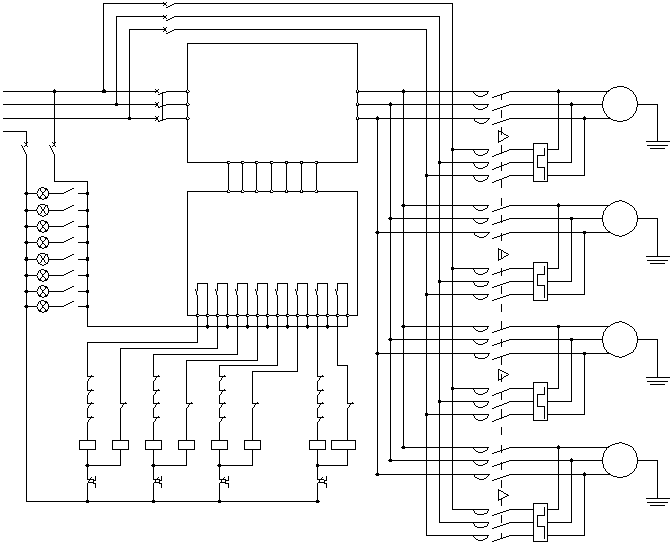 BIẾN TẦN EN600BIẾN TẦN EN600BIẾN TẦN EN600BIẾN TẦN EN600MÃCHỨC NĂNGGIÁ TRỊĐƠN VỊF00.00Mở toàn bộ thông số cài đặt2F00.03C04 hiển thị áp suất cài đặt36F00.04C05 Hiển thị áp suất hồi tiếp37F01.11Giới hạn tần số trên≤ 50 (Hz)F01.15Lệnh chạy biến tần    0.Bàn phím1.Chạy ngoàiF00.19Cài đặt board điều khiển nhiều bơm2F12.00Chọn chế độ cấp nước áp suất không đổi 1 biến tần cho 4 bơm4F12.06Áp suất tối đa0.001-9.999F12.01Tham chiếu áp suất đích(áp suât ngưỡng trên)0.001-9.999F12.02Ngưỡng tần số ngủ50.00(hz)F12.03Ngưỡng áp suất phuc hồi0.001-9.999F12.04Thời gian trễ chuyến sang chế độ ngủ(s)F12.05Thời gian trễ để phục hồi thoát khỏi chế độ ngủ(s)F12.08Thời gian chuyển đổi bơm(s)F12.09Thời gian trễ chạy lại(s)